		Приложение 1к Положению о Премии Союзного государства в областинауки и техникиТРЕБОВАНИЯ 
К ОФОРМЛЕНИЮ ПРЕДСТАВЛЕНИЙ НА СОИСКАТЕЛЕЙВ представлениях на соискателей Премии Союзного государства в области науки и техники указывается следующая информация:сведения о научных исследованиях, сделанных открытиях 
и изобретениях, полученных научных достижениях, выполненных разработках, изготовленных опытных образцах новой техники и иных основаниях для выдвижения на соискание Премии, а для коллективов дополнительно приводятся сведения о личном вкладе каждого участника в совместную работу;сведения о соискателе (коллективе), выдвигаемом на соискание Премии;наградной лист;цветная фотография выдвигаемого соискателя (каждого члена коллектива) размером 4,5 х 6 см.Указанные представление и наградной лист подписываются руководителем организации, выдвигающей работу на соискание Премии, 
и заверяются печатью данной организации.Приложение 2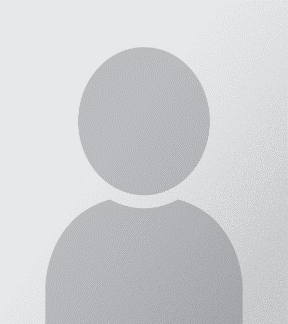 к Положениюо Премии Союзногогосударства в областинауки и техникиФормаМесто для фотографииНАГРАДНОЙ ЛИСТ1. Фамилия ________________________________________________________Имя, отчество ______________________________________________________2. Гражданство_____________________________________________________3. Должность, место работы или род занятий ___________________________4. Дата рождения __________________________________________________5. Место рождения _________________________________________________6. Ученая степень ___________________________________________________7. Ученое звание ___________________________________________________8. Сведения о награждениях государственными, международными и союзными премиями (за какие достижения и даты награждений)____________________________________________________________________________________________________________________________________9. Домашний адрес и контакты (тел., мобильный тел., факс, e-mail, др.) __________________________________________________________________10. Характеристика лица, выдвигаемого на присуждение Премии Союзного государства в области науки и техники и основания выдвижения________________________________________________________11. Краткое описание достижения __________________________________________________________________         12. Установочные данные на лицо или коллектив, которым получено достижение ________________________________________________________                                                 13. Выдвигается на соискание Премии Союзного государства в области науки и техники____________________________________________________________                                                (фамилия, имя, отчество кандидата или наименование коллектива)___________________________________________________________________ (орган, учреждение, организация или лицо, выдвигающее кандидата или коллектив)___________________________________________________________________(должность, фамилия, инициалы и подпись руководителя органа, учреждения, организация или лица, выдвигающего кандидата)М.П.«__» _________ 20__ г.